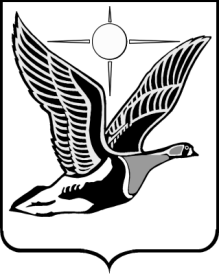 ТАЙМЫРСКИЙ ДОЛГАНО-НЕНЕЦКИЙ МУНИЦИПАЛЬНЫЙ РАЙОНТаймырский Долгано-Ненецкий районный Совет депутатов П О С Т А Н О В Л Е Н И Е25.05.2016                                                                                            № 08 – 0188 Пг. ДудинкаОб утверждении отчетов о деятельности постоянных комиссий Таймырского Долгано-Ненецкого районного Совета депутатов третьего созыва за 2015 годЗаслушав отчеты председателей постоянных комиссий Таймырского Долгано-Ненецкого районного Совета депутатов третьего созыва о деятельности за 2015 год, на основании Устава Таймырского Долгано-Ненецкого муниципального района, Таймырский Долгано-Ненецкий районный Совет депутатов постановляет: 1. Утвердить отчеты о деятельности постоянных комиссий Таймырского Долгано-Ненецкого районного Совета депутатов третьего созыва за 2015 год:1) по финансам, бюджету, налогам, экономической политике, собственности и предпринимательской деятельности согласно приложению 1 к настоящему Постановлению;2) по развитию местного самоуправления, межмуниципальной и региональной политике согласно приложению 2 к настоящему Постановлению;3) по социальной политике и защите прав граждан согласно приложению 3 к настоящему Постановлению;4) по вопросам севера, недропользования и экологии, коренных малочисленных народов Таймыра согласно приложению 4 к настоящему Постановлению.2. Признать деятельность постоянных комиссий Таймырского Долгано-Ненецкого районного Совета депутатов третьего созыва за 2015 год удовлетворительной.3. Опубликовать данное Постановление в газете «Таймыр».4. Настоящее Постановление вступает в силу со дня его принятия.Председатель ТаймырскогоДолгано-Ненецкогорайонного Совета депутатов						       И.И. ДжураевПриложение 1к Постановлению Таймырского Долгано-Ненецкого районного Совета депутатов от 25.05.2016 г. № 08-0188 ПОтчет о деятельности постоянной комиссии Таймырского Долгано-Ненецкого районного Совета депутатов по финансам, бюджету, налогам, экономической политике, собственности и предпринимательской деятельности за 2015 год За 2015 год проведено 19 заседаний постоянной комиссии по финансам, бюджету, налогам, экономической политике, собственности и предпринимательской деятельности. Всего рассмотрено вопросов – 47, из них внесено на рассмотрение сессии Таймырского Долгано-Ненецкого районного Совета депутатов и рекомендовано депутатам принять: постановлений – 13, решений – 22. На заседаниях постоянной комиссии рассмотрены проекты решений, которые приняты на заседаниях сессий, такие как:- № 2320074 «О внесении изменений в Положение о порядке владения, пользования и распоряжения муниципальным имуществом Таймырского Долгано-Ненецкого муниципального района» (решение подготовлено с целью приведения Положения в соответствие с действующим законодательством Российской Федерации и законодательством Красноярского края, а также устранению расхождений в указанном Положении с нормативными правовыми актами муниципального района);-  № 2120079 «О внесении изменений в Решение Таймырского Долгано-Ненецкого районного Совета депутатов «Об утверждении Положения о системах оплаты труда работников муниципальных учреждений Таймырского Долгано-Ненецкого муниципального района» (решение подготовлено в связи с необходимостью отмены региональной выплаты в соответствии с письмом министерства финансов Красноярского края от 20.02.2015 года № 14-11/679                         и введением с 1 июня 2015 года персональной выплаты в целях обеспечения заработной платы работника учреждения на уровне размера минимальной заработной платы (минимального размера оплаты труда);- № 1320082 «О внесении изменений в Решение Собрания Таймырского Долгано-Ненецкого муниципального района «О гарантиях и компенсациях для лиц, проживающих на территории Таймырского Долгано-Ненецкого муниципального района и работающих в организациях, финансируемых из бюджета муниципального района» (решением меняется механизм компенсации работникам стоимости провоза багажа к месту использования отпуска и обратно в связи с введением авиакомпаниями двух различных систем норм провоза сверхнормативного багажа: весовой и системы количества мест (не более 30 килограммов, или в количестве одного багажного места весом не более 30 килограммов);- № 2120091 «О внесении изменения в Решение Таймырского Долгано-Ненецкого районного Совета депутатов «Об утверждении Положения об оплате труда лиц, замещающих муниципальные должности, и лиц, замещающих должности муниципальной службы в органах местного самоуправления, муниципальных органах Таймырского Долгано-Ненецкого муниципального района» (проект подготовлен в связи с увеличением размеров ежемесячной процентной надбавки к должностному окладу за работу со сведениями, составляющими государственную тайну, а также размера ежемесячной процентной надбавки к должностному окладу за стаж службы в структурных подразделениях по защите государственной тайны, устанавливаемой муниципальным служащим, к должностным обязанностям которых относится обеспечение защиты сведений, составляющих государственную тайну);- № 2020111 «О внесении изменений в Решение Таймырского Долгано-Ненецкого районного Совета депутатов «Об утверждении Положения о бюджетном процессе в Таймырском Долгано-Ненецком муниципальном районе» (решение подготовлено в целях приведения в соответствие Положения о бюджетном процессе в Таймырском Долгано-Ненецком муниципальном районе с Бюджетным кодексом РФ и Федеральным законом от 06.10.2003 № 131-ФЗ «Об общих принципах организации местного самоуправления в Российской Федерации»);- № 2120102 «О внесении изменения в Положение об оплате труда лиц, замещающих муниципальные должности, и лиц, замещающих должности муниципальной службы в органах местного самоуправления, муниципальных органах Таймырского Долгано-Ненецкого муниципального района» (решение подготовлено в связи с плановой индексацией (увеличением) денежного вознаграждения лиц, замещающих муниципальные должности и должностных окладов муниципальных служащих муниципального района с 1 июня 2015 года на 5%);- № 2120122 «О компенсационных выплатах работникам учреждений, финансируемых за счет средств федерального бюджета и расположенных на территории Таймырского Долгано-Ненецкого муниципального района» (решение подготовлено в целях реализации пункта 1 протокола рабочего совещания, проведенного первым заместителем Губернатора Красноярского края - председателем Правительства края В.П. Томенко от 25.11.2015 года № 299. Решением предусмотрено введение дополнительных мер социальной поддержки в виде компенсационных выплат работникам двух учреждений, финансируемых из федерального бюджета и получающих компенсационные выплаты в 2015 году, в соответствии с краевыми нормативными правовыми актами, а именно, Отдел Министерства внутренних дел Российской Федерации по Таймырскому Долгано-Ненецкому району и Федеральное государственное казенное учреждение «Управление вневедомственной охраны Главного управления Министерства внутренних дел Российской Федерации по Красноярскому краю» (Отдел вневедомственной охраны по Таймырскому Долгано-Ненецкому району). Финансовое обеспечение указанных компенсационных выплат будет осуществляться в 2016 году за счет средств районного бюджета с последующим возмещением затрат из средств краевого бюджета);- № 2020125 «О стратегическом планировании в Таймырском Долгано-Ненецком муниципальном районе» (решение определяет целесообразность разработки стратегии социально-экономического развития Таймырского Долгано-Ненецкого муниципального района до 2030 года).Внесены изменения в решения об утверждении коэффициентов К1, К2 и К3 для расчета арендной платы за использование земельных участков, государственная собственность на которые не разграничена, в части касающейся коэффициента К1 (решениями предлагается утвердить коэффициент К1 в размере, учитывающем инфляцию в 2016 году).В течение 2015 года 3 раза вносились изменения в Решение Таймырского Долгано-Ненецкого районного Совета депутатов «О районном бюджете на 2015 год».Для рассмотрения на заседаниях постоянной комиссии были представлены отчеты об исполнении районного бюджета за 1 квартал, 1 полугодие, за 9 месяцев 2014 года, данные отчеты приняты к сведению.Также был утвержден Отчет о ходе реализации Комплексной программы «Социально-экономического развития Таймырского Долгано-Ненецкого муниципального района до 2020 года» за 2014 год.18 июня 2015 года состоялись публичные слушания по рассмотрению проекта решения «Об исполнении районного бюджета за 2014 год».9 декабря 2015 года состоялись публичные слушания по рассмотрению проекта решения «О районном бюджете на 2016 год и плановый период 2017-2018 годов». Одновременно с принятием районного бюджета на 2016 год и плановый период 2017-2018 годов принято решение «Об утверждении Прогнозного плана (программы) приватизации муниципального имущества Таймырского Долгано-Ненецкого муниципального района на 2016 год и плановый период 2017-2018 годов».В ноябре 2015 года на заседаниях постоянной комиссии рассматривались отчеты структурных подразделений и органов Администрации Таймырского Долгано-Ненецкого муниципального района за 9 месяцев 2015 года и основные направления деятельности на 2016 год.За отчетный период проведено 4 совместных заседания постоянных комиссий Таймырского Долгано-Ненецкого районного Совета депутатов, на которых рассмотрено 8 вопросов, из них внесено на рассмотрение сессии Таймырского Долгано-Ненецкого районного Совета депутатов и рекомендовано депутатам принять: постановлений – 1, решений – 4.На совместных заседаниях постоянных комиссий рассмотрены проекты решений, которые приняты на заседаниях сессий:- № 2120078 «О внесении изменений в отдельные решения, регулирующие земельные отношения на территории Таймырского Долгано-Ненецкого муниципального района», подготовлено в связи с внесением существенных изменений в законодательство Российской Федерации, направленных, в том числе на совершенствование регулирования процессов распоряжения земельными участками;- № 2115071 «О внесении изменений в Решение Таймырского Долгано-Ненецкого районного Совета депутатов «Об утверждении Положения об Управлении имущественных отношений Таймырского Долгано-Ненецкого муниципального района», необходимость внесения изменений в Положение об Управлении имущественных отношений Таймырского Долгано-Ненецкого муниципального района вызвана изменением структуры Администрации муниципального района, а именно, созданием с 01.01.2015 года Отдела по внутреннему муниципальному финансовому контролю и контролю в сфере закупок товаров, работ и услуг Администрации Таймырского Долгано-Ненецкого муниципального района, который будет осуществлять в том числе функции по внутреннему финансовому контролю, определенные Бюджетным кодексом Российской Федерации. В связи с этим, часть функций, которые ранее осуществляло Управление имущественных отношений Таймырского Долгано-Ненецкого муниципального района в сфере финансового контроля, подлежат исключению из полномочий Управления;- «О районном бюджете на 2016 год и плановый период 2017-2018 годов».Приложение 2к Постановлению Таймырского Долгано-Ненецкого районного Совета депутатов от 25.05.2016 г. № 08-0188 ПОтчет о деятельности постоянной комиссии Таймырского Долгано-Ненецкого районного Совета депутатов третьего созыва по развитию местного самоуправления, межмуниципальной и региональной политике за 2015 годЗа период с 01 января по 31 декабря 2015 года проведено 12 заседаний постоянной комиссии по развитию местного самоуправления, межмуниципальной и региональной политике.Всего рассмотрено вопросов – 36, из них внесено на рассмотрение сессии Таймырского Долгано-Ненецкого районного Совета депутатов и рекомендовано депутатам принять: постановлений – 9, решений – 18.На заседании постоянной комиссии рассмотрены проекты решений, которые приняты на заседаниях сессий:- № 1615081 «О внесении изменений в Устав Таймырского Долгано-Ненецкого муниципального района» (решение подготовлено с целью реализации Федерального закона от 06.10.2003 года № 131-ФЗ «Об общих принципах организации местного самоуправления в Российской Федерации», Законом Красноярского края от 03.03.2015 года № 8-3182 «О внесении изменений в статью 2 Закона края «О некоторых вопросах организации органов местного самоуправления в Красноярском крае», в соответствии с которыми внесены изменения, предусматривающие различные способы избрания глав муниципальных образований в Красноярском крае с учетом особенностей организации местного самоуправления, а также в целях устранения внутренних противоречий и единообразия применения правовых норм, регламентирующих деятельность органов местного самоуправления муниципального района);- № 2015093 «Об утверждении Положения о порядке проведения конкурса по отбору кандидатов на должность главы Таймырского Долгано-Ненецкого муниципального района» (решением утверждается Положение, регулирующее порядок проведения конкурса по отбору кандидатов на должность главы Таймырского Долгано-Ненецкого муниципального района, содержит основные правила, устанавливающие в соответствии с законодательством Российской Федерации порядок проведения конкурса по отбору кандидатов на должность главы Таймырского Долгано-Ненецкого муниципального района).Утверждены и подписаны Соглашения:- о передаче полномочий органов местного самоуправления сельского поселения Караул органам местного самоуправления Таймырского Долгано-Ненецкого муниципального района в области дорожной деятельности в отношении автомобильной дороги местного значения;- о передаче органам местного самоуправления сельского поселения Хатанга отдельных  полномочий органов местного самоуправления Таймырского Долгано-Ненецкого муниципального района;- о передаче органам местного самоуправления сельского поселения Караул отдельных полномочий органов местного самоуправления Таймырского Долгано-Ненецкого муниципального района;- о передаче полномочий органов местного самоуправления города Дудинки органам местного самоуправления Таймырского Долгано-Ненецкого муниципального района по организации завоза угля для учреждений культуры и территориальных отделов администрации города, находящихся в поселках города Дудинки, для проведения отопительного периода 2016 - 2017 года;- о передаче полномочий органов местного самоуправления сельского поселения Хатанга органам местного самоуправления Таймырского Долгано-Ненецкого муниципального района по организации завоза угля для учреждений культуры и административных зданий администрации поселения, находящихся в поселках сельского поселения Хатанга, для проведения отопительного периода 2016 - 2017 года;- о передаче полномочий органов местного самоуправления сельского поселения Караул органам местного самоуправления Таймырского Долгано-Ненецкого муниципального района по организации завоза угля для учреждений культуры и административных зданий администрации поселения, находящихся в поселках сельского поселения Караул, для проведения отопительного периода 2016 - 2017 года.Пролонгированы Соглашения:- о передаче органам местного самоуправления города Дудинки полномочий органов местного самоуправления Таймырского Долгано-Ненецкого муниципального района по организации предоставления дополнительного образования детям;- о передаче органам местного самоуправления городского поселения Диксон полномочий органов местного самоуправления Таймырского Долгано-Ненецкого муниципального района по организации предоставления дополнительного образования детям;- о передаче органам местного самоуправления сельского поселения Караул полномочий органов местного самоуправления Таймырского Долгано-Ненецкого муниципального района по организации предоставления дополнительного образования детям;- о передаче органам местного самоуправления сельского поселения Хатанга полномочий органов местного самоуправления Таймырского Долгано-Ненецкого муниципального района по организации предоставления дополнительного образования детям.Постоянной комиссией по развитию местного самоуправления, межмуниципальной и региональной политике проведено 3 совместных заседания с постоянными комиссиями:- по финансам, бюджету, налогам, экономической политике, собственности и предпринимательской деятельности;- по социальной политике и защите прав граждан;- по вопросам севера, недропользования и экологии, коренных малочисленных народов Таймыра.На данных заседаниях были рассмотрены вопросы:- проект решения № 2120078 «О внесении изменений в отдельные решения, регулирующие земельные отношения на территории Таймырского Долгано-Ненецкого муниципального района»;- проект решения № 2115071 «О внесении изменений в Решение Таймырского Долгано-Ненецкого районного Совета депутатов «Об утверждении Положения об Управлении имущественных отношений Таймырского Долгано-Ненецкого муниципального района»;- проект решения № 2120120 «О районном бюджете на 2016 год и плановый период 2017-2018 годов». Принятие в первом, втором и третьем чтениях.Приложение 3к Постановлению Таймырского Долгано-Ненецкого районного Совета депутатов от 25.05.2016 г. № 08-0188 ПОтчет о деятельности постоянной комиссии Таймырского Долгано-Ненецкого районного Совета депутатов третьего созыва по социальной политике и защите прав граждан за 2015 годЗа 2015 год проведено 4 заседания постоянной комиссии по социальной политике и защите прав граждан. Рассмотрено вопросов – 9, из них внесено на рассмотрение сессии Таймырского Долгано-Ненецкого районного Совета депутатов и рекомендовано депутатам принять: решений – 1.На заседаниях постоянной комиссии рассмотрены следующие вопросы:- проект решения «Об акции «Знамя Памяти» в Таймырском Долгано-Ненецком муниципальном районе» (решение разработано с целью развития патриотических ценностей и чувства уважения к героическому прошлому России, признания обучающимися событий прошлого, как ценность настоящего и будущего, привлечения внимания обучающихся к историческим событиям Великой Отечественной Войны 1941-1945 годов, а также нормативно регламентирует правила организации и проведения акции «Знамя Памяти», условия участия в акции), принятый на заседании сессии;- представление к награждению государственной наградой Российской Федерации краснофлотцев и младших командиров сторожевого корабля СКР-19 (ледокол «Дежнев»);- обращение Т.П. Мирных от 1 октября 2015 года;- проблема парковки транспортных средств по улице Дудинская, 21;- проблема бродячих собак в г. Дудинке;- заявление Ю.Л. Рандиной от 26 октября 2015 года;- целесообразность подготовки законодательной инициативы по заявлению от 26.10.2015 года Ю.Л. Рандиной в Законодательное Собрание Красноярского края в предоставлении квот Таймырскому Долгано-Ненецкому муниципальному району.Постоянной комиссией по социальной политике и защите прав граждан проведено 3 совместных заседания с постоянными комиссиями:- по финансам, бюджету, налогам, экономической политике, собственности и предпринимательской деятельности;- по развитию местного самоуправления, межмуниципальной и региональной политике;- по вопросам севера, недропользования и экологии, коренных малочисленных народов Таймыра.Рассмотрено вопросов – 6, из них внесено на рассмотрение сессии Таймырского Долгано-Ненецкого районного Совета депутатов и рекомендовано депутатам принять: решений – 2, постановлений – 1:На данных заседаниях были рассмотрены следующие вопросы:- № 2320074 «О внесении изменений в Положение о порядке владения, пользования и распоряжения муниципальным имуществом Таймырского Долгано-Ненецкого муниципального района» (решение подготовлено с целью приведения Положения в соответствие с действующим законодательством Российской Федерации и законодательством Красноярского края, а также устранению расхождений в указанном Положении с нормативными правовыми актами муниципального района);- О протесте прокурора Таймырского Долгано-Ненецкого района от 4 февраля 2015 года № 2-7/3-11-2015.- проект решения «О районном бюджете на 2016 год и плановый период 2017-2018 годов». Принятие в первом, втором и третьем чтениях.Приложение 4к Постановлению Таймырского Долгано-Ненецкого районного Совета депутатов от 25.05.2016 г. № 08-0188 ПОтчет о деятельности постоянной комиссии Таймырского Долгано-Ненецкого районного Совета депутатов третьего созыва по вопросам севера, недропользования и экологии, коренных малочисленных народов Таймыра за 2015 год За период с 01 января по 31 декабря 2015 года проведено 4 заседания постоянной комиссии по вопросам севера, недропользования и экологии, коренных малочисленных народов Таймыра, на которых было рассмотрено 5 вопросов. На заседании постоянной комиссии рассмотрен проект решения, который принят на заседании сессии:- «Об утверждении перечня конкурсов и номинаций конкурсов в рамках проведения социально значимых мероприятий коренных малочисленных народов Севера на 2016 год».Также на заседаниях были рассмотрены такие вопросы, как:- промежуточные итоги работы рабочей группы по исполнению пункта 8 перечня поручений от 21.12.2014 № 113 ГП Губернатора Красноярского края о подготовке предложений по созданию предприятий по переработке мяса северного дикого и домашнего оленя, определив наиболее оптимальные варианты организационно-правовых форм таких предприятий для выработки предложений;- распределение участков для охотничьих угодий;- обращение Салиндера Валерия Андреевича к Таймырскому Долгано-Ненецкому районному Совету депутатов Крайнего Севера Красноярского края разработать нормативно-правовой акт «О правилах захоронения твердых бытовых отходов в тундровой части Таймырского Долгано-Ненецкого муниципального района крайнего Севера Красноярского края».Также в рамках заседания постоянной комиссии по вопросам севера, недропользования и экологии, коренных малочисленных народов Таймыра было проведено 2 заседания рабочей группы по исполнению пункта 8 перечня поручений от 21.12.2014 № 113 ГП Губернатора Красноярского края о подготовке предложений по созданию предприятий по переработке мяса северного дикого и домашнего оленя, определив наиболее оптимальные варианты организационно-правовых форм таких предприятий для выработки предложений.Постоянной комиссией по вопросам севера, недропользования и экологии, коренных малочисленных народов Таймыра проведено 2 совместных заседания с постоянными комиссиями:- по финансам, бюджету, налогам, экономической политике, собственности и предпринимательской деятельности;- по развитию местного самоуправления, межмуниципальной и региональной политике;- по социальной политике и защите прав граждан.На данных заседаниях был рассмотрен  проект решения «О районном бюджете на 2016 год и плановый период 2017-2018 годов». Принятие в первом, втором и третьем чтениях.